Relie les dessins aux mots dans les 2 graphies.(avec repères de couleurs : fond jaune pour observer les mots en script ; fond bleu pour les mots en majuscules)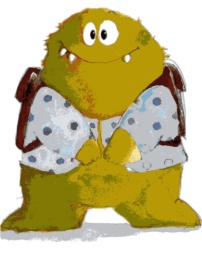 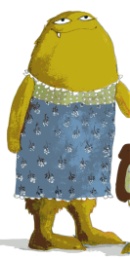 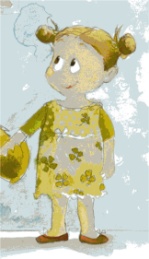 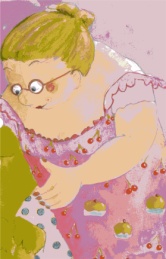 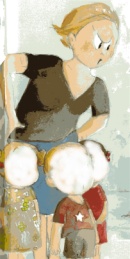 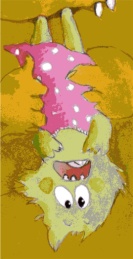 